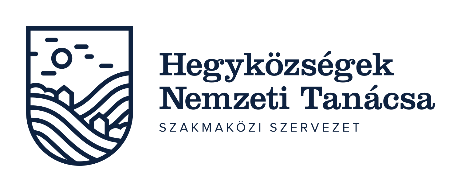 nyilatkozata Gazdaságvédelmi Akcióterv részeként kidolgozott Nemzeti Élelmiszergazdasági Válságkezelő Program keretében a HORECA szektorban és a borturizmusban érintett bortermelők részére nyújtandó átmeneti támogatás igénybevételének részletes feltételeiről szóló38/2020. (VII. 30.) AM rendelet 3. § (3) bekezdés a) pontjáhozTámogatást kérelmező borászat adatai:Név: 	Cím:	Ügyfél- azonosító:	GA szám:	Nyilatkozattevő adatai:Alulírott	 névCím:	GA szám:	38/2020. (VII. 30.) AM rendelet 1§ 7. pontja szerint meghatározott szőlőtermelőként hozzájárulok, hogy a megnevezett kérelmező borászat részére az árutermő szőlőültetvényem támogatás alapjául szolgáljon. Ehhez kapcsolódóan hozzájárulok személyes adataim kezeléséhez.Kelt: 	nyilatkozat tevő aláírásaTájékoztatás:Tájékoztatom, hogy 38/2020. (VII. 30.) AM rendelet 1§ 7. pontja alapján szőlőtermelő: az a bortermelést végző vállalkozás, a bortermelést végző vállalkozás természetes személy tagja, a bortermelést végző vállalkozás természetes személy tagjának közeli hozzátartozója vagy a bortermelést végző vállalkozással kapcsolt vállalkozási viszonyban lévő vállalkozás, aki vagy amely az e rendelet szerinti átmeneti támogatási kérelemben megjelölt árutermő szőlőültetvény területen szőlőtermelést végez.